193-4Z-06K Sentrol 193 GuardSwitch Series Non-Contact Interlock/Position Switch, IP67, -40 to 180 F temp range, seamless 304 stainless steel, 120AC/28DC op voltage, 3A, 100VA/84W, SPDT, 6 ft lead.Manufacturer: SentrolProduct Type: Non-Contact Interlock/Position SwitchesProduct Family: 193 GuardSwitch SeriesProduct Description193-4Z-06K The 191/193 Series Seamless Stainless Steel GuardSwitch is a seamless stainless steel interlock/position sensor ideal for use in severe wash-down or chemical environments, such as food processing applications.

APPLICATIONSUSDA approvedFood Processing MachinesChemical Industry MachineryWash-down Environments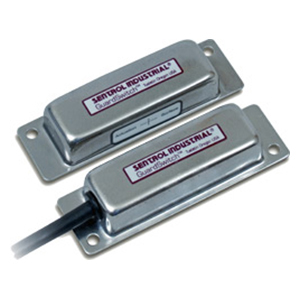 